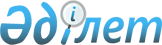 О признании утратившими силу некоторых постановлений акимата Акмолинской областиПостановление акимата Акмолинской области от 20 января 2020 года № А-1/21. Зарегистрировано Департаментом юстиции Акмолинской области 30 января 2020 года № 7662
      В соответствии с Законом Республики Казахстан от 6 апреля 2016 года "О правовых актах", акимат Акмолинской области ПОСТАНОВЛЯЕТ:
      1. Признать утратившими силу некоторые постановления акимата Акмолинской области согласно приложению, к настоящему постановлению.
      2. Настоящее постановление вступает в силу со дня государственной регистрации в Департаменте юстиции Акмолинской области и вводится в действие со дня официального опубликования. Перечень признанных утратившими силу, некоторых постановлений акимата Акмолинской области
      1. Постановление акимата Акмолинской области "Об утверждении регламентов государственных услуг в сфере культуры" от 23 июня 2015 года № А-7/293 (зарегистрировано в реестре государственной регистрации нормативных правовых актов № 4914, опубликовано 06 августа 2015 года в информационно-правовой системе "Әділет").
      2. Постановление акимата Акмолинской области "О внесении изменений в постановление акимата Акмолинской области от 23 июня 2015 года № А-7/293 "Об утверждении регламентов государственных услуг в сфере культуры" от 13 декабря 2017 года № А-12/570 (зарегистрировано в Реестре государственной регистрации нормативных правовых актов № 6286, опубликовано 23 января 2018 года в Эталонном контрольном банке нормативных правовых актов Республики Казахстан в электронном виде).
      3. Постановление акимата Акмолинской области "Об утверждении регламента государственной услуги "Выдача архивных справок, копий архивных документов или архивных выписок" от 19 августа 2019 года № А-8/391 (зарегистрировано в Реестре государственной регистрации нормативных правовых актов № 7338, опубликовано 28 августа 2019 года в Эталонном контрольном банке нормативных правовых актов Республики Казахстан в электронном виде).
					© 2012. РГП на ПХВ «Институт законодательства и правовой информации Республики Казахстан» Министерства юстиции Республики Казахстан
				
      Аким Акмолинской
области

Е.Маржикпаев
Приложение
к постановлению акимата
Акмолинской области
от 20 января 2020года
№ А-1/21